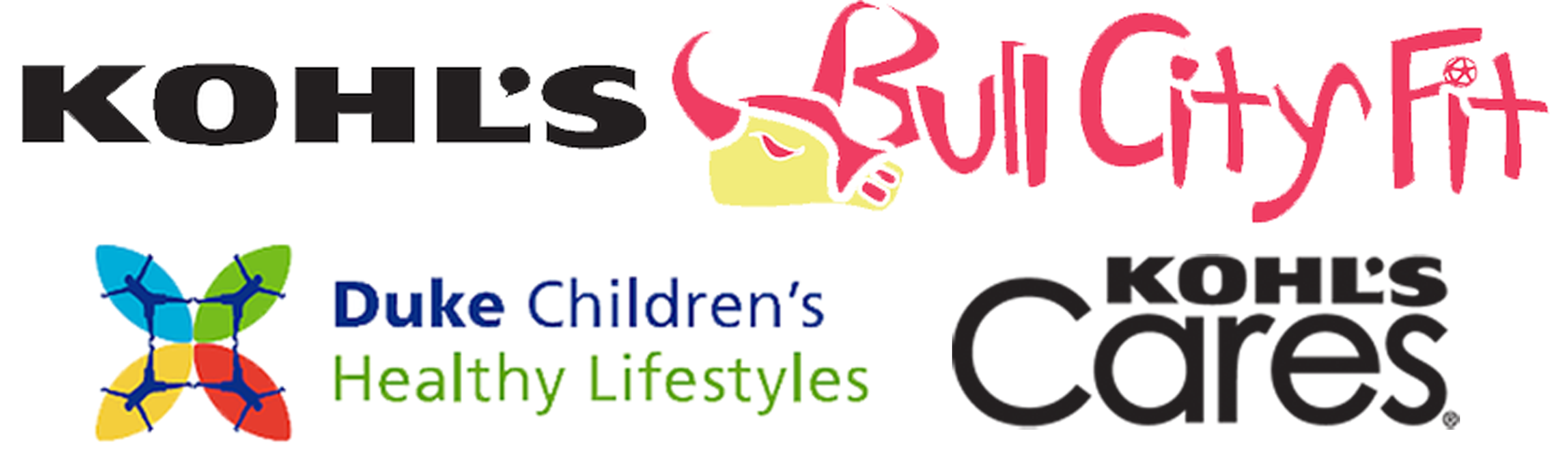 Tsatsiki SauceRemaining container plain lowfat Greek yogurt1 cucumber, peeled and roughly chopped2-3 cloves of garlic, smashedJuice of one lemonLarge handful of fresh herbs (mint, parsley, dill, or a combination)Salt and pepper to tasteCombine all ingredients in a food processor or blender or mix by hand. Adjust seasonings as desired.